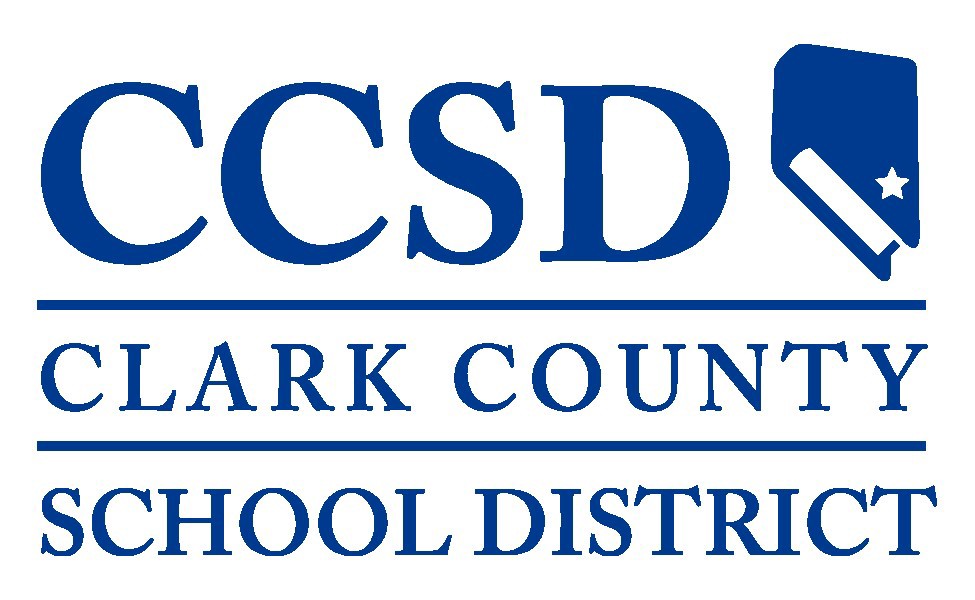 , 16 de  de  ,   , Aprobación del Presupuesto Final,  Distrito Escolar del Condado de ClarkConsejo Directivo Escolar del Consejo Directivo EscolarCentro Educativo Edward A. Greer, Sala del Consejo2832 East Flamingo Road, , Nevada 89121Tema		Información de la Reunión.Reunión	16 de mayo de 2022 – Orden del día,  Reunión Especial del Consejo, Aprobación del Presupuesto Final, 5:30 p.m.                ,                 Categoría	Información de la Reunión del ConsejoAcceso	PúblicoTipo	InformaciónDe acuerdo con la Ley de Reuniones Abiertas, por la presente se indica que el orden del día para la reunión del  ha sido publicada en el Centro Administrativo del Distrito Escolar del Condado de Clark, página web del Distrito Escolar del Condado de Clark (https://www.ccsd.net), y en la página web de Avisos Públicos de Nevada (notice.nv.gov).Pasar Lista:	Irene A. Cepeda, 	Evelyn García Morales, 	Lola Brooks, 	Linda P. Cavazos, 	Danielle Ford, 	Lisa Guzmán, 	Katie Williams, 	Jesús F. Jara, Ed.D., Superintendente de EscuelasEl Consejo Directivo Escolar del Condado de Clark puede tratar puntos del orden del día al azar; puede combinar dos o más puntos del orden del día para consideración; y puede eliminar un punto en el orden del día o retrasar el debate relativo a los puntos en el orden del día en cualquier momento.El orden del día de la reunión y cualquier material de referencia están disponibles para verse electrónicamente en: https://go.boarddocs,com/nv/ccsdlv/Board.nsf/Public bajo la pestaña de Reuniones (Meetings).  Además, los miembros del público pueden solicitar una copia del orden del día y el material de referencia para la reunión poniéndose en contacto con Cindy Krohn en la Oficina del Consejo Directivo Escolar al (702) 799-1072.  Una copia del orden del día y materiales de referencia también están disponibles en la reunión pública.Se requiere que los miembros del público que soliciten ayuda especial o adaptaciones en la reunión, incluyendo intérpretes de español y de otros idiomas, se pongan en contacto con la Oficina del Consejo Directivo Escolar, 5100 W. Sahara Ave., Las Vegas, Nevada, teléfono (702) 799-1072, al menos con 24 horas de anticipación.El Consejo Directivo Escolar reconoce que su proceso deliberativo se beneficia enormemente de la opinión y perspectiva pública.  Aquellos que deseen dirigirse al consejo en persona deben inscribirse para hablar una vez que el orden del día haya sido publicado, llamando a la Oficina del consejo al (702) 799-1072 durante horas hábiles y por lo menos 3 horas antes del comienzo de la reunión programada.  Alternativamente, los exponentes pueden inscribirse en persona inmediatamente antes del comienzo del evento.  Antes de que se vote por cada punto del orden del día, a los miembros del público se les permite intervenir sobre el punto después del debate del consejo y antes de su votación.  Habitualmente, se llamará a los exponentes en el orden en el que se inscribieron.Ninguna persona puede inscribirse en nombre de otra persona. Ninguna persona puede ceder su tiempo a otra persona. Una persona que desee hablar sobre puntos del orden del día tendrá 2 minutos para dirigirse al consejo.  Si la cantidad de comentarios públicos es alta, el tiempo puede ajustarse para dar cabida a más exponentes.Los comentarios públicos por escrito se pueden enviar a BoardMtgComments@nv.ccsd.net después de que se haya publicado el orden del día y por lo menos 3 horas antes del inicio programado de la reunión.  El consejo ya no resumirá los comentarios escritos en las sesiones de trabajo y reuniones regulares, pero los comentarios se incluirán en el registro del orden del día.1.  Temas de AperturaTema	1.01 Honores a la bandera. Reunión	16  de mayo  de 2022 – Orden del Día,   Reunión Especial del Consejo, Aprobación del Presupuesto Final , 5:30 p.m.               Categoría	1.  Temas de AperturaAcceso	PúblicoTipo	Honores a la Bandera (The Pledge of Allegiance to the Flag)I pledge allegiance to the Flag of the United States of America, and to the Republic for which it stands, one Nation under God, indivisible, with liberty and justice for all. (De acuerdo con la Política de Gobernanza GP-4.1: Conducta y Ética de los Miembros del Consejo)Tema	1.02 Aprobación del Orden del Día.Reunión	 16 de mayo de 2022 – Orden del Día, Reunión Especial del Consejo, Aprobación del Presupuesto Final, 5:30 p.m.                 ,                 Categoría	1. Puntos de AperturaAcceso	Tipo	   (Para Posible Acción) (De acuerdo con la Política de Gobernanza GP-4.1: Conducta y Ética de los Miembros del Consejo)Tema	2.01 Período de Comentarios del Público sobre Puntos No Incluidos en Orden del Día. Reunión	16 de mayo de 2022 – Orden del Día, Reunión Especial del Consejo, Aprobación del Presupuesto Final, 5:30 p.m.                   ,                 Categoría	2. Período de Comentarios del Público sobre Puntos No Incluidos en Orden del Día. Acceso	Tipo	   Si un miembro del público desea hablar sobre temas dentro de la jurisdicción del consejo que están fuera de los puntos de acción del orden del día, pueden hablar durante el Periodo de Comentarios del Público sobre los Puntos No Incluidos en el Orden del Día. Los exponentes dispondrán de 2 minutos para dirigirse al consejo durante ese momento. El comentario del público durante éste punto del orden del día no deberá exceder de 20 minutos. Si aún existen miembros del público que desean dirigirse al consejo después del tiempo asignado de 20 minutos, podrán dirigirse al consejo durante los puntos del orden del día 4.01, Periodo de Comentarios del Público sobre los Puntos No Incluidos en el Orden del Día. El público deberá estar consciente de que el consejo no puede deliberar ni tomar acción sobre los puntos que se susciten durante el Periodo de Comentarios del Público sobre los Puntos No Incluidos en el Orden del día. (De acuerdo con la Política de Gobernanza GP-11: Comentario del Público).Tema	3.01 Audiencia Pública -2022-2023 Presupuesto Tentativo.Reunión	16 de mayo de 2022 – Orden del Día,   Reunión Especial del Consejo , Aprobación del Presupuesto Final ,  5:30 p.m.               Categoría	3.0 Asuntos de los Sídicos y del SuperintendenteAcceso	Tipo	   Metas	 Este es el lugar y el momento que fue anunciado para la audiencia pública sobre el prepuesto tentativo con base al estatuto revisado 354.596 de Nevada, y se debe otorgar a las personas interesadas la oportunidad de ser escuchadas referente al Presupuesto Propuesto 2022-2023 del Distrito Escolar del Condado de Clark.   [Persona de Contacto: Jason Goudie]   (Ref. 3.01)05.16.2022  3.01.pdf (272 KB)Tema	3.02 2022-2023 Presupuesto Final. Reunión	16 de mayo de 2022 – Orden del Día, Reunión Especial del Consejo, Aprobación del Presupuesto Final, 5:30 p.m.                   Categoría	3. Asuntos de los Síndicos y del SuperintendenteAcceso	Tipo	   Metas	Prioridad 4: Buena Gestión FiscalPresentación, debate y posible acción respecto a la aprobación del Presupuesto Final 2022-2023 y la autorización a los miembros del Consejo Directivo Escolar para presentarla conforme a los Estatutos Revisados de Nevada 354.598, recomendado. (Para posible acción)                                          [Persona de Contacto: Jason Goudie] (Ref. 3.02)     05.16.22   3.02 (A).pdf (1,571 KB)     05.16.2022 Ref. 3.02 (B).pdf (5,999 KB)Tema	4.01 Anuncio de Próxima Reunión del Consejo Directivo- jueves, 19 de mayo 2022, 5:00 p.m.Reunión	16 de mayo de 2022 – Orden del Día , Reunión Especial del Consejo, Aprobación del Presupuesto Final, 5:30 p.m.                 Categoría	4. Anuncio de Próxima Reunión Acceso	Tipo	   Para una lista completa de las próximas reuniones del Consejo Directivo Escolar y el Comité Directivo de Reuniones por favor consulte el enlace https://www.ccsd.net/trustees/. Tema	5.01 Período de Comentarios del Público Sobre Puntos No Incluidos en el Orden del Día.Reunión	16 de mayo de 2022 – Orden del Día, Reunión Especial del Consejo, Aprobación del Presupuesto Final, 5:30 p.m.                  ,                 Categoría	5.Período de Comentarios del Público Sobre Puntos No Incluidos en el Orden del Día Acceso	Tipo	 Si un miembro del público desea hablar sobre temas dentro de la jurisdicción del consejo que están fuera de los puntos de acción del orden del día, pueden hablar durante el Periodo de Comentarios del Público sobre los Puntos No Incluidos en el Orden del Día. Los exponentes dispondrán de 2 minutos para dirigirse al consejo durante ese momento. El público deberá estar consciente de que el consejo no puede deliberar ni tomar acción sobre los puntos que se susciten durante el Periodo de Comentarios del Público sobre los Puntos No Incluidos en el Orden del día. (De acuerdo con la Política de Gobernanza GP-11: Comentario del Público).Tema	Se Levanta la SesiónReunión	16 de mayo de 2022 – Orden del Día,  Reunión Especial del Consejo, Aprobación del Presupuesto Final, 5:30 p.m.                Categoría	6. Se  Levanta la SesiónAcceso	Tipo	Ordinario (Acción)(Para posible acción)   (De acuerdo con la Política de Gobernanza GP-10: Construcción de la Agenda)La Visión del Consejo Directivo EscolarTodos los estudiantes progresan en la escuela y se gradúan preparados para tener éxito y contribuir en una sociedad global diversa.